	CURRICULUM VITAE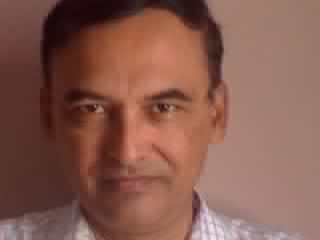 	EDUCACION	EXPERIENCIA PROFESIONAL	OTROS CARGOS	EXPERIENCIA COOPERATIVISTA	PUBLICACIONES	PAQUETES DE COMPUTO ELABORADOS	HABILIDADES ESPECIALES	DISTINCIONES ESPECIALESNOMBREALCIDES IVAN MEZA MUÑOZNACIMIENTOSan Pedro Sula, Honduras. 19 Diciembre de 1952.RESIDENCIACol. Predios del recreo, calle principal, nº 304, Tegucigalpa, Honduras. Teléfono 9589-5648. Correo electrónico: alivcian@gmail.comOBJETIVODesarrollar un altísimo grado de eficiencia profesional.1985-1986Maestría en Administración de Empresas, Universidad Nacional Autónoma de Honduras.Programa conjunto con la Universidad Autónoma de México y el Instituto Tecnológico y de Estudios Superiores de Monterrey, México..1979-1984Bachillerato Universitario en Filosofía, Universidad Nacional Autónoma de Honduras.1971-1975Ingeniería Agronómica, Centro Universitario Regional del Litoral Atlántico, Universidad Nacional Autónoma de Honduras.20122006 – 2011     1997 - 2012Director de Investigación Científica, Universidad Cristiana Evangélica Nuevo Milenio. Profesor de las asignaturas: Matemáticas I.Director de Investigación Científica, Universidad Cristiana de Honduras.Coordinador del Area de Matemáticas. Profesor de las asignaturas: Matemáticas I, Matemática II, Cálculo I, Cálculo II, Mercadotecnia, Estadística I, Estadística II, Métodos cuantitativos en administración, Filosofía, Sociología, Inteligencia artificial, Geometría y trigonometría, Metodología de la investigación, Matemática financiera, Física I, Contabilidad I, Contabilidad II, Contabilidad de costos I,Contabilidad de costos II, Administración de la producción II, Diseño organizacional.     Investigador científico en el campo del pensamiento artificial, matemáticas educativa y la teoría matemática de la física del espacio.1995 – 1997Profesor de la Escuela Nacional de Agricultura.Asignaturas:Seminario de tésis, Cálculo I, Matemáticas, Sociología, Filosofía,Formulación y evaluación de proyectos agrícolas.1994Asesor de la Dirección General de Agricultura.1993-1994Jefe del Departamento de Investigación, Instituto Nacional de Investigación y Capacitación Educativa, Secretaría de Educación Pública. Tegucigalpa.Investigaciones:Informática educativa, Matemática educativa, Didáctica experimental.1991-1993Consultor Privado.1989-1991Jefe del Departamento de Estudios y Diseño de Proyectos, Proyecto de Diversificación Agrícola, Secretaría de Recursos Naturales. Tegucigalpa.1988Director del Programa de Investigación Rural, del Programa de Divulgación y del Centro de Documentación, Instituto Hondureño de Desarrollo Rural. Tegucigalpa.1986-1987Investigador científico en el campo del pensamiento artificial bilingüe, Nueva York.Funcionario en varias empresas del sector industrial de Nueva York, Estados Unidos de América.1979-1986Profesor universitario e investigador científico, Universidad Nacional Autónoma de Honduras.Asignaturas:Matemáticas 101, Cálculo I, Biología General, Fitomejoramiento, Genética general, Economía agrícola, Administración rural.Cursos impartidos:Usos del Paquete ICCF-IBM para personal administrativo; Programación de microcomputadoras aplicada a la investigación científica; Metodología de la investigación para egresados de cienciaseconómicas y administrativas.Investigaciones:Leguminosas de grano; Suelos; Programación de computadoras; Teoría del conocimiento; Pensamiento artificial.1982-1986Subdirector de Investigación Científica, Universidad Nacional Autónoma de             Honduras.1979-1981Gerente del Proyecto de Desarrollo del Centro Universitario Regional del Litoral Atlántico.Proyecto de Desarrollo financiado por el Gobierno de Honduras, la Universidad Nacional Autónoma de Honduras y la Agencia para el Desarrollo Internacional, con una inversión total de 17 millones de dólares.1979-1981Miembro del Comité de Becas del Sector Agrícola.1981-1982Miembro de la Comisión de Rectoría para la Creación de Centros Uni-versitarios Regionales.El Claustro Pleno de la UNAH aprobó los Centros Regionales para Santa Rosa de Copán, Comayagua, Choluteca y Juticalpa.1977-1979Coordinador Regional de Investigación Agrícola, Secretaría de Recursos Naturales.1995-1997Jefe de la Oficina de Planificación Institucional, Escuela Nacional de Agricultura.Asesor de la Dirección de la Escuela Nacional de Agricultura.1994-19951994Vicepresidente del Colegio de Ingenieros Agrónomos de Honduras.Jefe del Departamento de Planificación, Dirección General de Agricultura, Secretaría de Recursos Naturales.Jefe del Proyecto de Huertos Familiares del Distrito Central, Secretaría de Recursos Naturales.    1981-1982Representante de la UNAH en la Comisión de la Carrera Administrativa.    1975-1977Encuestador-codificador del Proyecto Análisis del Sector Agrícola, Secretaría de Recursos Naturales.Analista de Costos de Producción Agrícola en el Departamento de Análisis Sectorial, Dirección de Planificación Sectorial de Recursos Naturales.Supervisor de encuestas de costos de producción agrícola.Asesor en técnicas de muestreo.1974-1975Miembro del Comité Regional de Emergencia, La Ceiba, durante la emergencia del Huracán Fifí.Presidente del Comité de Emergencia Universitario.1974-1975Miembro del Consejo Superior Universitario, Universidad Nacional Autónoma de Honduras.1973Miembro del Claustro Pleno Universitario, Universidad Nacional Autónoma de          Honduras.Presidente de la Cooperativa Mixta de Profesionales "María de Guadalupe" Limitada en formación, Tegucigalpa. 1994Diseñador de la Empresa Cooperativa de Servicios Agropecuarios Veintidós de Mayo Limitada (COSAVEMAYL), Lepaterique, Francisco Morazán.Asesor de las Empresas Cooperativas: Cooperativa Mixta Marcala Limitada (COSAGROMAL), Marcala, La Paz; Cooperativa Regional de Servicios Agropecuarios Comunidades Unidas Limitada (CRESACUL), San Marcos de Colón, Choluteca; Cooperativa COSAVEMAYL; Cooperativa COPRHOE-Agalteca en formación, Agalteca, Francisco Morazán; y Cooperativa COPRHOE-Ocotepeque, Ocotepeque.- Honduras: Estado del cultivo de arroz en las zonas Norte y Sur de la República          1976. Secretaría de Recursos Naturales, Tegucigalpa, 1976.  (v. a. )- Proyecto de Desarrollo del Centro Universitario Regional del Litoral Atlántico.           Universidad Nacional    Autónoma de Honduras, La Ceiba, 1978. ( v. a. )- Programa de Pronóstico de Cosechas de Granos Básicos para Honduras.                   Universidad Nacional Autónoma de Honduras (Tesis), La Ceiba, 1979.- Estudio académico-financiero para justificar la creación de los Centros Universitarios Regionales en Comayagua, Juticalpa, Choluteca y Santa Rosa de Copán. Universidad Nacional Autónoma de Honduras, Tegucigalpa, 1981. ( v. a. )- Plan de investigación para justificar la creación de la Carrera de Medicina Veterinaria. Universidad Nacional Autónoma de Honduras, Tegucigalpa, 1981.- Plan de investigación para justificar la creación de la Carrera de Industria Artesanal. Universidad Nacional Autónoma de Honduras, Tegucigalpa, 1981.- Plan de investigación para justificar la creación de la Carrera de Acuicultura. Universidad Nacional Autónoma de Honduras, Tegucigalpa, 1981.- Propuesta de Reglamento de Becas para la Universidad Nacional Autónoma de Honduras. Tegucigalpa, 1981.- Criterios académicos para la creación de nuevas carreras universitarias. Universidad Nacional Autónoma de Honduras, Tegucigalpa, 1981.- Comparación de dos métodos para la determinación de la clase textural de los suelos: Método de Bouyoucos  y Método de textura al tacto. Universidad Nacional Autónoma de Honduras, Tegucigalpa, 1985. (v. a.) - Un algoritmo binario para separar en sílabas a todas las palabras del idioma español. Universidad Nacional Autónoma de Honduras, Tegucigalpa, 1985.- Dictamen sobre la solicitud de préstamo para la siembra de cacahuate presentada por el Comité Agrícola "La Cacala", del Municipio de San Antonio de Flores en el Departamento de El Paraíso. Secretaría de Recursos Naturales, Tegucigalpa, 1989.  ( v. a.)- Proyecto de Tienda de Insumos de la COSAGROMAL. Secretaría de Recursos Naturales, Tegucigalpa, 1989.- Estudio de Mercado del Cardamomo. Secretaría de Recursos Naturales, Tegucigalpa, 1989. ( v. a. )- Segunda Etapa del Proyecto de Diversificación Agrícola, Secretaría de Recursos Naturales, Tegucigalpa,1989. (v. a.)- Estudio sobre la situación de los horticultores integrantes de la COPRHOE-Lepaterique. Secretaría    de Recursos Naturales, Tegucigalpa, 1989. ( v. a. )- Estudio de viabilidad del Proyecto: Bodega de insumos de la Cooperativa 22 de Mayo, Limitada, en formación. Secretaría de Recursos Naturales, Tegucigalpa, 1989.- Proyecto del cultivo del tamarindo en el Valle del Aguán, para exportación. Secretaría de Recursos Naturales, Tegucigalpa, 1989. ( v. a. )- Estudio de viabilidad del Proyecto de Piña.Secretaría de Recursos Naturales, Tegucigalpa,1989. (v. a.)- Estudio de viabilidad del Proyecto de Ajonjolí.Secretaría de Recursos Naturales, Tegucigalpa,1990. ( v. a. )- Proyecto del cultivo de Uva de Mesa en Honduras. Secretaría de Recursos Naturales, Tegucigalpa,1990. ( v. a. )- Proyecto del cultivo de Ajo para producción de semilla mejorada. Secretaría de Recursos Naturales,Tegucigalpa, 1990. ( v. a. )- Proyecto de producción de semilla certificada de Papa. Secretaría de Recursos Naturales, Tegucigalpa, 1990.- Proyecto de Vivero de Frutales Caducifolios en Yamaranguila, Intibucá. Secretaría de Recursos Naturales, Tegucigalpa, 1990. ( v. a. )- Proyecto del cultivo de Litchi en Honduras, para exportación. Secretaría de Recursos Naturales, Tegucigalpa, 1990. ( v. a. )- Actualización del Proyecto de Rehabilitación de 180 Hectáreas de Plátano en el Valle de Sula. Secretaría de Recursos Naturales, Tegucigalpa, 1991.- Proyecto de Desarrollo del cultivo de Frutales Caducifolios en el Departamento de Intibucá.Visión Mundial Honduras, Tegucigalpa, 1991. (v. a.)- Propuesta de Reestructuración del Instituto Nacional de Investigación y Capacitación Educativa. Secretaría de Educación Pública, Tegucigalpa,1993. ( v. a. )- Los métodos del pensamiento en la enseñanza de las matemáticas elementales. Instituto Nacional de Investigación y Capacitación Educativa, Secretaría de Educación Pública, Tegucigalpa, 1993.- Texto experimental de matemáticas para el primer grado escolar. Instituto Nacional de Investigación y Capacitación Educativa, Secretaría de Educación Pública, Tegucigalpa, 1993.- Un sistema de información gerencial para la Universidad Nacional Autónoma de      Honduras. Tegucigalpa, 1993.- Estudio sobre la elaboración, producción y distribución de textos y materiales de     lectura en Honduras. UNESCO-Instituto Nacional de  Investigación y                      Capacitación Educativa, Secretaría de Educación Pública, Tegucigalpa, 1994. ( v. a.)- Estudio sobre la educación en las zonas rurales de Honduras. UNESCO-Instituto     Nacional de Investigación y Capacitación Educativa, Secretaría  de Educación          Pública, Tegucigalpa, 1994.  ( v. a.)- Proyecto de huertos familiares del Distrito  Central, Secretaría de Recursos               Naturales, Tegucigalpa, 1995.- Reglamento del Fondo Dotal, Escuela Nacional de Agricultura, 1995.- Informe anual de la Escuela Nacional de Agricultura, 1994.- Informe anual de la Escuela Nacional de Agricultura, 1995.- Informe anual de la Escuela Nacional de Agricultura, 1996.- Manual del usuario. Programa de contabilidad profesional PACCO. Catacamas,     1997.- Libro: El pensamiento artificial. Primera edición, San Pedro Sula, 2002.- Libro: El pensamiento artificial. Segunda edición. San Pedro Sula, 2004.- Libro electrónico: El pensamiento artificial. Tercera edición. San Pedro Sula, 2010.- Notas científicas en el foro de Inteligencia Artificial de La Web del Programador.  www.lawebdelprogramador.com, 2007-2012.- Notas científicas en los foros de Ai-forums.  www.ai-forums.org, 2009-2012.- Notas científicas en el foro de inteligencia artificial de e-magister. www.emagister.com , 2009-2012.-Notas científicas en el foro de la Web de Física. http://forum.lawebdefisica.com.  2011-2012.- Notas científicas en el foro de Inteligencia Artificial del Forum des professionnels en informatique. www.developez.net. 2011-2012.- Libro: Algebra Lineal. Primera edición. Universidad Cristiana Evangélica Nuevo  Milenio. San Pedro Sula, 2007.- Libro: Fundamentos de matemáticas. Primera edición. San Pedro Sula, 2008.- Un nuevo modelo para la enseñanza de las matemáticas básicas universitarias. San Pedro Sula, 2008.- Libro: Física del espacio. (En elaboración). San Pedro Sula, 2011.- Libro: Fundamentos de matemáticas. Segunda edición. San Pedro Sula, 2012.- Lección 1 – Mediciones del espacio y del tiempo 1ª parte, 2ª parte y 3ª parte. Conferencia del profesor Walter Lewin, del Instituto Tecnológico de Massachussets. Traducida del inglés al español, subtitulada, mejorado el audio y el video, por Alcides Iván Meza. Canal UCENMScience, Youtube. San Pedro Sula, 2012.- Lección 2 – Introducción a la cinemática 1ª parte, 2ª parte, 3ª parte, 4ª parte y 5ª parte. Conferencia del profesor Walter Lewin, del Instituto Tecnológico de Massachussets. Traducida del inglés al español, subtitulada, mejorado el audio y el video, por Alcides Iván Meza. Canal UCENMScience, Youtube. Tegucigalpa, 2012.- Lección 3 – Vectores 1ª parte. Conferencia del profesor Walter Lewin, del Instituto Tecnológico de Massachussets. Traducida del inglés al español, subtitulada, mejorado el audio y el video, por Alcides Iván Meza. Canal UCENMScience, Youtube. Tegucigalpa, 2012.- Plan de investigación 2012. Dirección de Investigación Científica. Universidad Cristiana Evangélica Nuevo Milenio. Tegucigalpa, 2012.- Plan General de Investigación 2012. Dirección de Investigación Científica. Universidad Cristiana Evangélica Nuevo Milenio. Tegucigalpa, 2012.- Reglamento de tesis de licenciatura de la UCENM. Dirección de Investigación Científica. Universidad Cristiana Evangélica Nuevo Milenio. Tegucigalpa, 2012.Sistema de Información Gerencial de la Universidad Nacional Autónoma de Honduras, 1993.Base de Datos de Docentes, Instituto Nacional de Investigación y Capacitación Educativa, INICE, 1993.Sistema de Contabilidad y utilidades administrativas del Colegio de Ingenieros Agrónomos de Honduras, 1994.Sistema de Contabilidad General y Contabilidad de Costos de la Escuela Nacional de Agricultura, 1995.Sistema de Contabilidad y Utilidades Administrativas, Empresa CABLE VISION CATACAMAS, 1995.Sistema de Contabilidad y Utilidades Administrativas, Empresa Hermes Morán, Catacamas, 1996.Programa de Contabilidad Profesional PACCO. Catacamas, 1997.Programa de pensamiento artificial Aëxz, versiones: 1.1, 1.2, 1.3 y 1.4. Las versiones 1.2, 1.3 y 1.4 son en español e inglés. San Pedro Sula, San José de Colinas y Tegucigalpa, 2000-2008.Programa de pensamiento artificial Aëxz 1.5, etapa 2361. San Pedro Sula, 2011.Programa de pensamiento artificial Aëxz 1.5. San Pedro Sula, 2012.Idiomas:Computación:Español, Inglés y Francés. Lenguajes clásicos: latín y griego.Lenguajes de computación: BASIC, FORTRAN, PL/1, ASSEMBLER 8086-8088-80286-W32, dBASE, C, C#, C++, VISUAL FOXPRO, HTML, PhP, JavaScript.Paquetes de cómputo: ICCF-IBM; MS-DOS 2.0, 3.2, 3.3, 4.0, 4.1, 5.0, 6.0 en inglés y español; WordPerfect 4.2, 5.0, 5.1, 6.0, 8.0 en inglés y español; WordStar 2000; Bridge; Paintbrush; dBASE III+ en inglés y español, dBASE  IV; Xerox Ventura Publisher 1.0, 2.0 y 3.0; Lotus 1.1, 2.2, 3.0, Lotus Hal; Symphony; Sideways; Norton Comander, Norton Utility, Norton Integrator; PCtools; Backit; Harvard Graphics 2.0, 2.3, 3.0; Printmaster; Newsmaster; XTmenú; Formstool; XTree; XTGold;  Foxpro 2.0; Foxpro 2.5, Foxpro 5.0, Foxpro 8.0, Windows 98 y Xp; Excel; Winrar 3.0; Total Commander; BadCopy; My Drivers; Aspack; Asprotect; Exescope; Fire Burner; Nero; Icon Catcher; SoftIce; Upx; W32Dasm; Unaspack; Agrapher; AI Agent; AntiAsprotect; Babylon;  Blindwrite; CdRipper; DU_Meter; Dumpfx; Hackman 7.01; Hexedit; HexView; IceDump; Icon Cool Editor; Icon Extraktor; Icon Creator; Icon Grabber; ID 7.0; Isobuster; Mp3wav; Music Match; Olly Debug; Olly Dump; PEEditor; PEHedit; Qdump; Resources Grabber; Resources Hacker; Revirgin; Snagit; SoftDump; Bpm; Tasm; WinHex; Xara Webstyle; MASH; Jasc Paint Shop Pro 8.0 y 9.0; Adobe Reader 7.0; Ad-Aware 2007; avast Antivirus; Device Seizure; FlexHex; HxD; Flash Menu Factory; Solid Converter PDF; Traductor Idiomax; Armor2net; Crimson Editor; Dev-C++; C++ estándar; Enigma; Flex GIF Animator; GEUP 3; InstantLock; MathType 6.0; Paint; PDF2Word 3.0; PSPad; Recuva; ReFox XI+; Armadillo; TrustSoft Antispyware; Unfoxall Pro; VUPlayer; Webmasters 2.0; Microsoft Word 2007; Microsoft Excel 2007; Microsoft Powerpoint 2007; WordPad; Video Downloader; Opera Browser; VideoTodo; Flash; MoleBox Pro; HTML 4.0 y 5.0; JavaScript; CSS; ActionScript 3.0; Node.js; Subtitle creator; HTML Help Image Editor; Mathematica 7; Subtitle Workshop; Windows Commander; Total Video Converter; UltraISO; HTML Help Workshop; Easy GIF Animator; Ultra RM Converter; Eraser; MathType; COMODO Firewall; Nitro Reader; Acme DWG Converter.Computadoras personales: IBM PC/XT, IBM PS/2, Epson Equity I +, Epson EL 4S/33+, TWC XT/AT, Cannon INNOVA 486e CyberTech Piv y otras.Alumno distinguido de la Escuela República de  Cuba, San Pedro Sula.Ganador de las Medallas de oro: "Jesús Milla Selva", "José Trinidad Reyes" (dos veces), "Club Rotario" y "Enrique Fasquelle", como Mejor Alumno del Instituto José Trinidad Reyes, San Pedro Sula.Primer Premio del Primer Concurso de Oratoria de la Feria Juniana de San Pedro Sula.Alumno distinguido en Primer Lugar del Segundo Programa de la Maestría en Administración de Empresas, Universidad Nacional Autónoma de  Honduras, Universidad Nacional Autónoma de México y el Instituto Tecnológico y de Estudios Superiores de Monterrey, México.